1)a) Label the pictures with the expressions from the box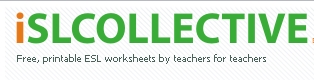 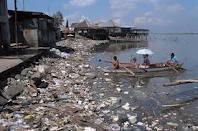 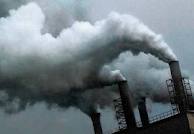 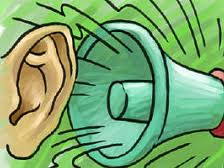 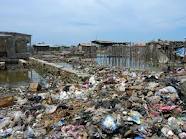 b) What are the effects of pollution on the environment and on the people?     Look at the labeled pictures and complete the table:			   	  	                2)a) Now, with your partner read text1 and text 2 and find out the causes and the effects of each type of pollutionTEXT 1					TEXT 2b) Then, answer the question:    Why is the air we breathe polluted? (text 1) The air we breathe is polluted                                  ……………………………………………………………………………………………………  3)Read text 3 and text 4 and answer the questions:TEXT 3								TEXT 4		a)Find equivalent expressions from text 3:Contaminated food = ……………………………………………………………………………………………………………………………………………..Polluted air = ………………………………………………………………………………………………………………………………………………………….b) Are contaminated food and polluted air harmful of our health? Justify. …………………………………………………………………………………………………………………………………………………………………………………c) Read text 4 and label the pictures: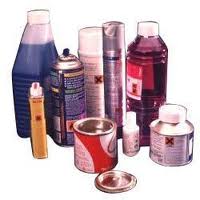 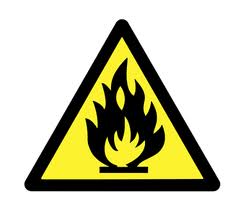 				…………………………………..…………………………………………………….c)What can happen when inflammables catch fire?…………………………………………………………………………………………………………………………………………………………………………………d)Connect the sentence parts with a linker of consequence:4)Circle the correct alternative:Pollution is dangerous. (That’s why / Because / But) everyone has to take actions against it. For example: (Therefore / whereas / because) household chemicals are harmful, we must handle them with care.  Batteries from toys, mobile phones and cars leak heavy metals. (Because / So / Can) they must be     disposed of properly. 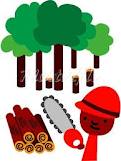  Moreover, people cut trees. (As a result / First / Because) many bird species disappear.  Besides, plastic bags are a major source of waste. (Therefore / Because / will) we should not throw them everywhere.	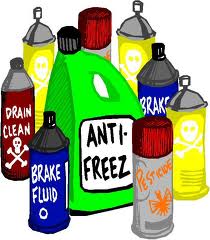 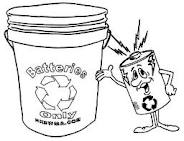 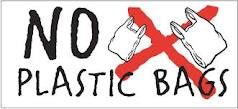 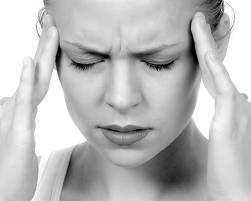 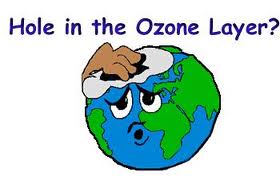 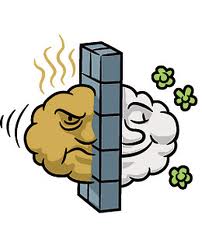 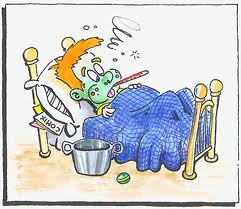 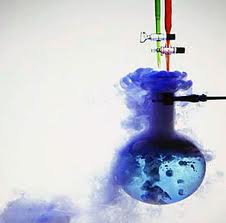 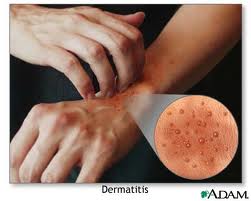 headacheHole in the ozone layersmogDisease / sicknessChemical reactionSkin rash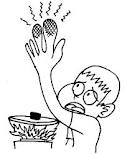 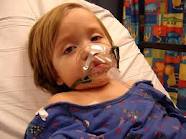 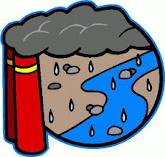 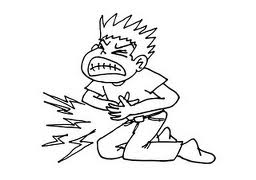 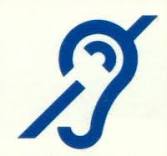 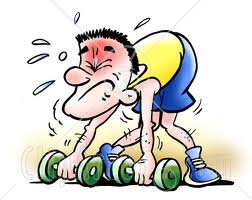 burnBreathing problemAcid rainstomachachedeafnessweaknessEffects of pollution on peopleEffects of pollution on the environmentTextType of pollutioncauseseffects1----2---